MAS BRDY, z. ú.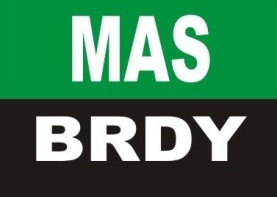 Čsl. dělostřelců 172, 262 23 JinceMAS BRDY z. ú.Vás zve na zasedání programového výboruKDY: 24. 9. 2015 v 10:00 hodinKDE: Sál restaurace na Chaloupkách(Chaloupky 11, 262 62 Komárov u Hořovic)PROGRAM1) Úvod2) Prezentace výstupů místního šetření3) Priority IROP4) Priority SCLLD5) Diskuze6) Časový Harmonogram SCLLD7) Aktuální dotační příležitosti8) ZávěrV Jincích 14. 9. 2015Svolatel jednání: předseda programového výboru RSDr. Josef Hála Po ukončení jednání programového výboru, lze využít možnosti zakoupení denního menu v restauraci na Chaloupkách za 79,-*Prosím o potvrzení účasti telefonicky 777 562 239 či na e-mail: administrativa.dolezalova@masbrdy.cz